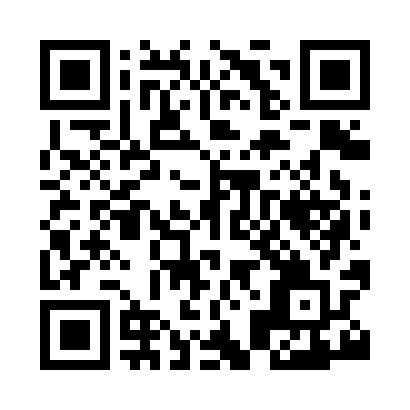 Prayer times for Harrogate, North Yorkshire, UKMon 1 Jul 2024 - Wed 31 Jul 2024High Latitude Method: Angle Based RulePrayer Calculation Method: Islamic Society of North AmericaAsar Calculation Method: HanafiPrayer times provided by https://www.salahtimes.comDateDayFajrSunriseDhuhrAsrMaghribIsha1Mon2:544:391:106:529:4111:252Tue2:554:401:106:529:4111:253Wed2:554:411:106:529:4011:254Thu2:564:421:116:529:3911:255Fri2:574:421:116:519:3911:256Sat2:574:431:116:519:3811:247Sun2:584:441:116:519:3711:248Mon2:584:461:116:519:3711:249Tue2:594:471:116:509:3611:2410Wed3:004:481:126:509:3511:2311Thu3:004:491:126:499:3411:2312Fri3:014:501:126:499:3311:2213Sat3:024:521:126:489:3211:2214Sun3:024:531:126:489:3111:2115Mon3:034:541:126:479:3011:2116Tue3:044:551:126:479:2811:2017Wed3:044:571:126:469:2711:2018Thu3:054:581:126:459:2611:1919Fri3:065:001:136:459:2511:1820Sat3:075:011:136:449:2311:1821Sun3:075:031:136:439:2211:1722Mon3:085:041:136:429:2011:1623Tue3:095:061:136:429:1911:1624Wed3:105:071:136:419:1711:1525Thu3:115:091:136:409:1611:1426Fri3:115:111:136:399:1411:1327Sat3:125:121:136:389:1211:1228Sun3:135:141:136:379:1111:1129Mon3:145:151:136:369:0911:1130Tue3:155:171:136:359:0711:1031Wed3:155:191:136:349:0511:09